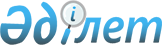 Об утверждении перечня наименований и индексов автомобильных дорог общего пользования районного значения Есильского районаПостановление акимата Есильского района Акмолинской области от 9 июня 2016 года № а-6/191. Зарегистрировано Департаментом юстиции Акмолинской области 21 июля 2016 года № 5464      Примечание РЦПИ.
В тексте документа сохранена пунктуация и орфография оригинала.

      В соответствии со статьями 31, 37 Закона Республики Казахстан от 23 января 2001 года "О местном государственном управлении и самоуправлении в Республике Казахстан", Законом Республики Казахстан от 17 июля 2001 года "Об автомобильных дорогах", акимат Есильского района ПОСТАНОВЛЯЕТ:

      1. Утвердить прилагаемый перечень наименований и индексов автомобильных дорог общего пользования районного значения Есильского района.

      2. Контроль за исполнением настоящего постановления акимата Есильского района оставляю за собой.

      3. Настоящее постановление акимата Есильского района вступает в силу со дня государственной регистрации в Департаменте юстиции Акмолинской области и вводится в действие со дня официального опубликования.



      "СОГЛАСОВАНО"



      "9" июня 2016 года

 Перечень наименований и индексов автомобильных дорог общего пользования районного значения Есильского района
					© 2012. РГП на ПХВ «Институт законодательства и правовой информации Республики Казахстан» Министерства юстиции Республики Казахстан
				
      Исполняющий обязанности
акима Есильского района

Д.Есжанов

      Руководитель Управления
пассажирского транспорта
и автомобильных
дорог Акмолинской
области

Бекишев Бекзат Есенжолович
Утверждено
постановлением акимата
Есильского района от 9 июня
2016 года
№ а-6/191№ п/п


Индекс авто- дороги


Наименование автодороги


Общая протяженность, км


1

2

3

4

1

КС-ES-1

Есиль-Орловка

40

2

КС-ES-4

Подъезд к селу Ярославка

1,8

3

КС-ES-5

Знаменка-Заречное

13

4

КС-ES-6

а/д "Костанай-Сурган"-Жаныспай

5

5

КС-ES-7

Подъезд к селу Двуречное 

4

Итого по району:


63,8

